Publicado en Madrid el 05/10/2016 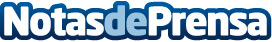 Los cajeros de bitcoins se erigen como el principal negocio fintech del futuroEl primer cajero automático de bitcoins que se instaló en el mundo se ubicó en Vancouver (Canadá) en el 2013. Tres años después la red de cajeros ha crecido exponencialmente y España ya ocupa el cuarto puesto en número de estas máquinas. Foster Swiss, consultora especializada en soluciones fintech, ofrece asesoramiento para la creación de estos cajeros llave en mano.Datos de contacto:Foster SwissNota de prensa publicada en: https://www.notasdeprensa.es/los-cajeros-de-bitcoins-se-erigen-como-el Categorias: Internacional Derecho Finanzas Telecomunicaciones E-Commerce http://www.notasdeprensa.es